Spotkania z KsiążkąSerdecznie zapraszamy na spotkanie poświęcone dyskusji nad książką THE ENEMY ON DISPLAYThe Second World War in Eastern European Museums (Berghahn Books 2015)autorstwaZuzanny Bogumił, Joanny WawrzyniakTima Buchena, Christiana Ganzera i Marii Seniny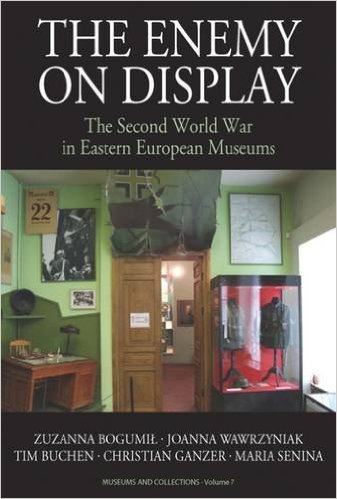 Spotkanie odbędzie się 22 lutego (poniedziałek) 2016 r. o godz. 15.30w Akademii Pedagogiki Specjalnej w Warszawie ul. Szczęśliwicka 40, budynek C, WYJĄTKOWO Sala 3310 (III piętro)O książce mówić będą:prof. dr hab. Marcin Kula (IH UW), dr hab. Anna Ziębińska-Witek, prof. UMCS oraz dr Iwona Kurz (IKP UW)Spotkanie poprowadzi prof. dr hab. Elżbieta TarkowskaOrganizator: Katedra Socjologii Kultury IFiS APS